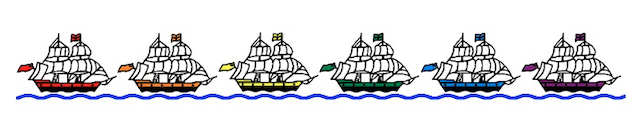 EventHow many?How far?How long in seconds?Speed BounceKeep UpsDistance RunSpell Your Name- how many letters and how long did it take?Stair Challenge -  up and back down is one rep.Hot PotatoSock TossBook BalancePlankHandstand Hold